Harold Ridley Grants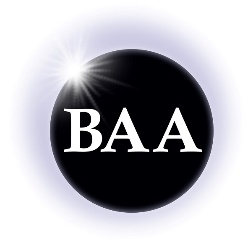 Grant applicationPlease print clearly and return the completed form to the Business Secretary by email to business@britastro.org or by post to the Business Secretary, BAA, PO Box 702, Tonbridge TN9 9TX.Name (lead)	………………………………….	Membership No.	……………………………Address	…………………………………………………………………………………………………………………………………………………	E-mail/Telephone No ……………………………If a group project please give details of other applicants (continue on a separate sheet if necessary)Name	………………………………….	Membership No.	……………………………Address	…………………………………………………………………………………………………………………………………………………	E-mail/Telephone No ……………………………Name	………………………………….	Membership No.	……………………………Address	…………………………………………………………………………………………………………………………………………………	E-mail/Telephone No ……………………………Total cost of project	£  …………………...	Sum applied for	£  …………………...Have you previously applied for a Ridley Grant?	Yes / No	Delete as appropriateBrief summary of what the grant will be used for (a more detailed description to support the application must be attached)I/we apply for a Ridley Grant for the purposes described in the attached description. I/we have read the rules of the Ridley grant (available online at https://britastro.org/home/about-us/grants or from the office) and understand that my/our application falls within these rules. In the event of my/our application being accepted, I/we agree to provide a written report as requested by the BAA Council.Signature (lead applicant) ……………………………..	Date ……………………..For office use only:For office use only:Grant ref No.Date receivedMembership rules metGrant rules metSum awarded